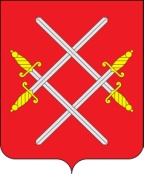 АДМИНИСТРАЦИЯ РУЗСКОГО ГОРОДСКОГО ОКРУГАМОСКОВСКОЙ ОБЛАСТИПОСТАНОВЛЕНИЕот _________________ №________О внесении изменений в Положение об оплате труда работников муниципальных образовательных организаций Рузского городского округа Московской области, утвержденное постановлением Администрации Рузского городского округа Московской области от 02.04.2020 № 1064 (в редакции от 17.07.2020 № 2038, от 29.09.2020 № 2988, от 10.02.2021 № 351, от 04.02.2022 № 431, от 20.06.2022 № 2516)	В соответствии с Указом Президента РФ от 07.05.2012 № 597 «О мероприятиях по реализации государственной социальной политики», Федеральным законом от 29.12.2012 № 273-ФЗ «Об образовании в Российской Федерации», Федеральным законом от 06.10.2003 № 131-ФЗ «Об общих принципах организации местного самоуправления в Российской Федерации», постановлением Правительства Московской области от 27.12.2013 № 1186/58 «Об оплате труда работников государственных образовательных организаций Московской области», письмом Министерства образования Московской области от 13.07.2022 № 18Исх-14912/14  руководствуясь Уставом Рузского городского округа, Администрация Рузского городского округа постановляет:	1. Внести в Положение об оплате труда работников муниципальных образовательных организаций Рузского городского округа Московской области, утвержденное постановлением Администрации Рузского городского округа Московской области от 02.04.2020 № 1064 (в редакции от 17.07.2020 № 2038, от 29.09.2020 № 2988, от 10.02.2021 № 351, от 04.02.2022 № 431, от 20.06.2022 № 2516) (далее – Положение) следующие изменения:	1.1.  Пункт 4.14. раздела 4 «Доплата и надбавки» Положения изложить в следующей редакции:«4.14. Работникам образовательных организаций, при условии занятия штатной должности (для учителей 1-4 классов при учебной нагрузке не менее 14 часов в неделю, для прочих категорий работников – не менее одной ставки по одной должности) следующих категорий персонала в составе заработной платы устанавливается ежемесячная доплата за напряженный труд в следующих размерах:	педагогическим работникам, работающим в дошкольных группах образовательных организаций, реализующих образовательные программы дошкольного образования, в размере 5000 рублей;педагогическим работникам общеобразовательных организаций, реализующих программы дошкольного, начального общего, основного общего и среднего общего образования, а также педагогическим работникам, работающим в общеобразовательных классах (классах-комплектах) иных образовательных организаций, в размере 5000 рублей;педагогическим работникам образовательных организаций дополнительного образования детей в размере 5000 рублей;младшим воспитателям (помощникам воспитателей), работающим в дошкольных группах образовательных, общеобразовательных организаций, реализующих образовательные программы дошкольного образования, в размере 2500 рублей.На установленный размер указанных в настоящем пункте ежемесячных доплат не начисляются другие виды выплат.Указанные в настоящем пункте ежемесячные доплаты выплачиваются при одновременном сохранении иных выплат работникам.»	1.2. Строку 2.3.1 таблицы «Ставки заработной платы (должностные оклады) педагогических работников организаций», приложения № 2 к Положению изложить в следующей редакции:«       ».	1.3. Строку 3.3. таблицы «Должностные оклады руководящих работников, специалистов и служащих организаций, занимающих общеотраслевые должности, и служащих организаций (учебно-вспомогательного персонала)», приложения № 3 к Положению изложить в следующей редакции:«       ».	2.   Настоящее постановление вступает в силу с момента подписания.  3. Опубликовать настоящее постановление в газете «Красное знамя» и разместить на официальном сайте Рузского городского округа Московской области в сети «Интернет».	4. Контроль за исполнением настоящего постановления возложить на Заместителя Главы Администрации Рузского городского округа Московской области Волкову Е.С.Глава городского округа                                                              	  Н.Н. Пархоменко2.3.1Учитель, воспитатель в группе продленного дня, социальный педагог, советник директора по воспитанию и взаимодействию с детскими общественными объединениями14115157251710018000184801870521630230753.3.Помощник воспитателя, ассистент (помощник) по оказанию технической помощи инвалидам и лицам с ОВЗ10538